XXVIII. EUROPAKO HISTORIAURREKO ARKU ETA BULTZAGAILUZKO TIRO TXAPELKETASan Adrian-Leizarrateko ekitaldia (Gipuzkoa)2018ko ekainak 30-uztailak 1INSKRIPZIO ORRIANik (Izena).................................................................., Europako historiaurreko arku etabultzagailuzko tiro txapelketaren arauak onartzen ditut eta ezbeharren kasuan nire gainhartzen dut erantzukizuna, San Adrian 2018 ekitaldiaren antolatzaileen deskargurako.(lekua):................................................-n, (data): ..........................................SinaduraInskripzio orria 2018ko ekainaren 25a baino lehenago bidali postaz edo emailez honako helbidera:Jesus Tapia (Sociedad de Ciencias Aranzadi)Zorroagagaina 11, 20014 Donostia (Gipuzkoa)                          jtapia@aranzadi.eus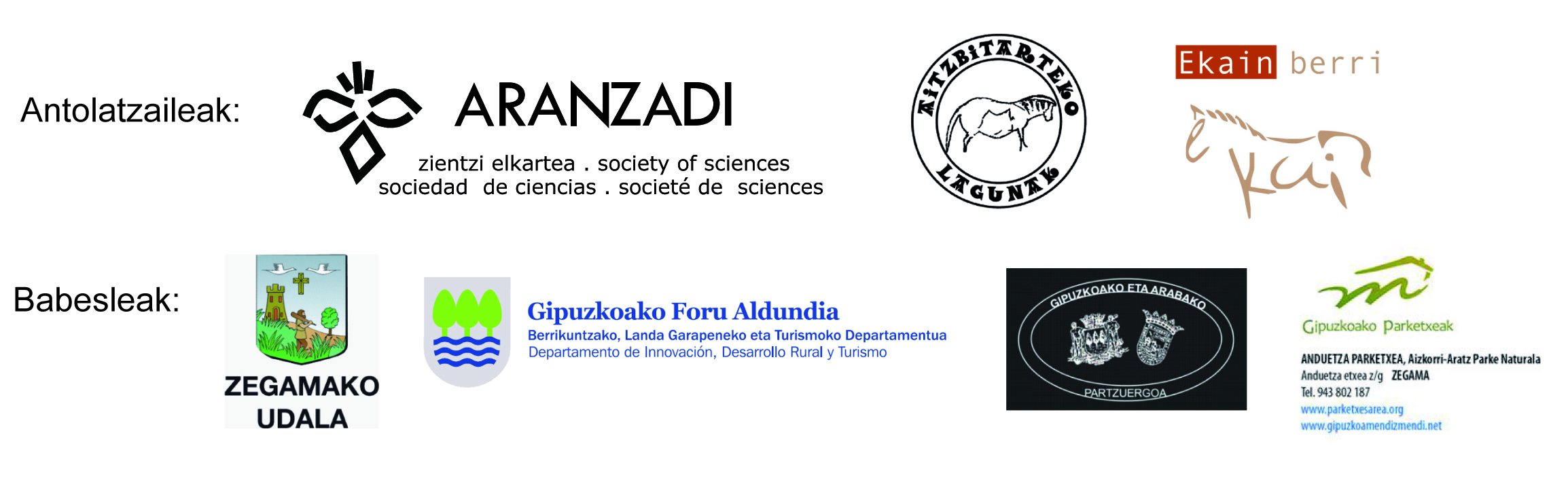 DEITURA IZENA IZENA IZENAKATEGORIA HELBIDEA HELBIDEA HELBIDEATELEFONOA E-MAIL E-MAIL E-MAILBULTZAGAILU PROBA                                                                            ARKU PROBABULTZAGAILU PROBA                                                                            ARKU PROBABULTZAGAILU PROBA                                                                            ARKU PROBABULTZAGAILU PROBA                                                                            ARKU PROBABULTZAGAILU PROBA                                                                            ARKU PROBABULTZAGAILU PROBA                                                                            ARKU PROBABULTZAGAILU PROBA                                                                            ARKU PROBABULTZAGAILU PROBA                                                                            ARKU PROBABULTZAGAILU PROBA                                                                            ARKU PROBABULTZAGAILU PROBA                                                                            ARKU PROBABULTZAGAILU PROBA                                                                            ARKU PROBABULTZAGAILU PROBA                                                                            ARKU PROBABULTZAGAILU PROBA                                                                            ARKU PROBABULTZAGAILU PROBA                                                                            ARKU PROBABULTZAGAILU PROBA                                                                            ARKU PROBABULTZAGAILU PROBA                                                                            ARKU PROBALarunbata (4 euro)Larunbata (4 euro)Igandea (4 euro)Igandea (4 euro)Igandea (4 euro)LAGUNTZAILEAKLAGUNTZAILEAKLAGUNTZAILEAKOTORDUAKLarunbata ekainak 30 bazkariahelduahelduahelduahelduaheldua12 euroLarunbata ekainak 30 bazkariahaurrahaurrahaurrahaurrahaurra6 euroLarunbata ekainak 30 afariaParte-hartzaileaParte-hartzaileaParte-hartzaileaParte-hartzaileahelduadoanLarunbata ekainak 30 afariaParte-hartzaileaParte-hartzaileaParte-hartzaileaParte-hartzaileahaurradoanLarunbata ekainak 30 afariaLaguntzaileaLaguntzaileaLaguntzaileaLaguntzaileaheldua12 euroLarunbata ekainak 30 afariaLaguntzaileaLaguntzaileaLaguntzaileaLaguntzaileahaurra6 euroIgandea uztailak 1bazkariahelduahelduahelduahelduaheldua12 euroIgandea uztailak 1bazkariahaurrahaurrahaurrahaurrahaurra6 euro